О заявлении временно исполняющего обязанности главы сельского поселения Мичуринский сельсовет муниципального района  Шаранский район Республики БашкортостанРуководствуясь частью 2 пункта 6 статьи 19 Устава сельского поселения Мичуринский сельсовет муниципального района Шаранский район Республики Башкортостан, Совет сельского поселения Мичуринский  сельсовет муниципального района Шаранский район Республики Башкортостан решил:Полномочия временно исполняющего обязанности главы сельского поселения Мичуринский сельсовет Низаевой Альфины Игмаловны прекратить досрочно  с 19 апреля 2021 года, в связи с отставкой по собственному желанию, согласно поданного заявления.Решение вступает в силу с момента принятия.Председательствующий на заседании Советасельского поселенияМичуринский сельсовет                                                            В.Л.Имаевас.Мичуринск19.04.2021 № 21/181ҠАРАР                                                                             РЕШЕНИЕ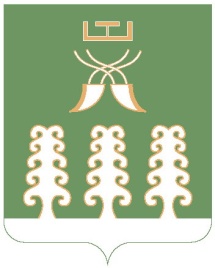 